AKTIVNOST: KUHANJE JAJAZAMOLI SVOJE RODITELJE DA TI POMOGNU U OVOJ AKTIVNOSTI. ONI TI MOGU DATI DODATNE UPUTE I VODITI TE KROZ AKTIVNOST. PAZITE NA VAŠU SIGURNOST (UPOTREBA ŠTEDNJAKA, KIPUĆA VODA.)OPIS AKTIVNOSTI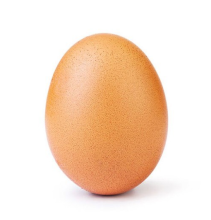 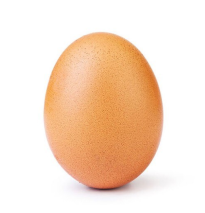 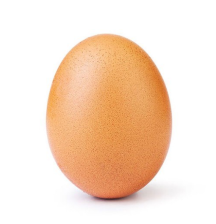 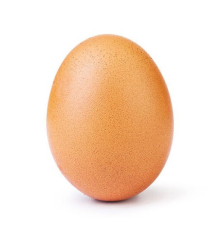 ZA KUHANJE JAJA  POTREBNA SU  4 JAJA.(DOGOVORITE S RODITELJIMA KOLIKO JAJA JE VAMA POTREBNO.)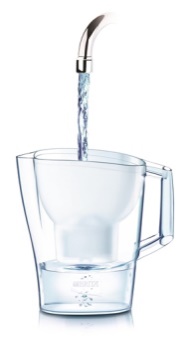 ZA KUHANJE JAJA POTREBAN JE VRČ S VODOM OD 1 LITRE. 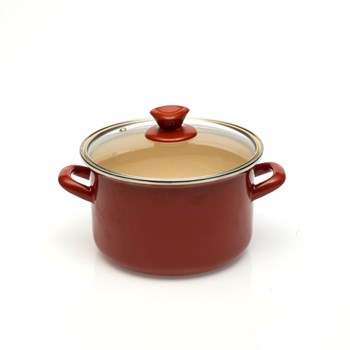 ZA KUHANJE JAJA POTREBAN JE LONAC ZA KUHANJE.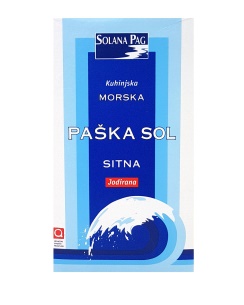 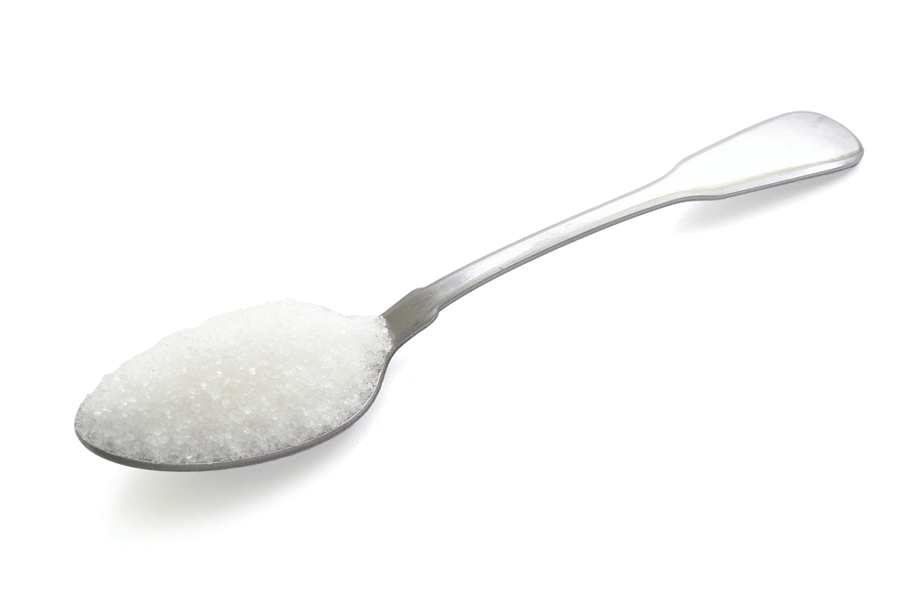 KUHANO JAJE POSOLITE PRSTOHVATOM SOLI.POSTUPAK KUHANJA PO KORACIMA:STAVITE JAJA U LONAC ZA KUHANJE. ULIJTE HLADNU VODU.  LONAC STAVITE NA ŠTEDNJAK I UKLJUČITE GA.ČEKAJTE DA VODA ZAVRIJE. KUHAJTE JAJA  OTPRILIKE 10 MINUTA. KUHANA JAJA IZVADITE ŽLICOM, STAVITE U ZDJELU I OHLADITE. KADA SE OHLADE, MAKNITE LJUSKU S JAJA I MOŽETE IH PRIPREMITI ZA JELO.PO ŽELJI JAJA POSOLITE PRSTOHVATOM SOLI.